13 июля старшая и средняя группа выезжала на экскурсию в Нижнетавдинский краеведческий музей.В музее были представлены три экспозиции: «Областной больнице 105 лет», «Кости древних животных», «Природа родного края».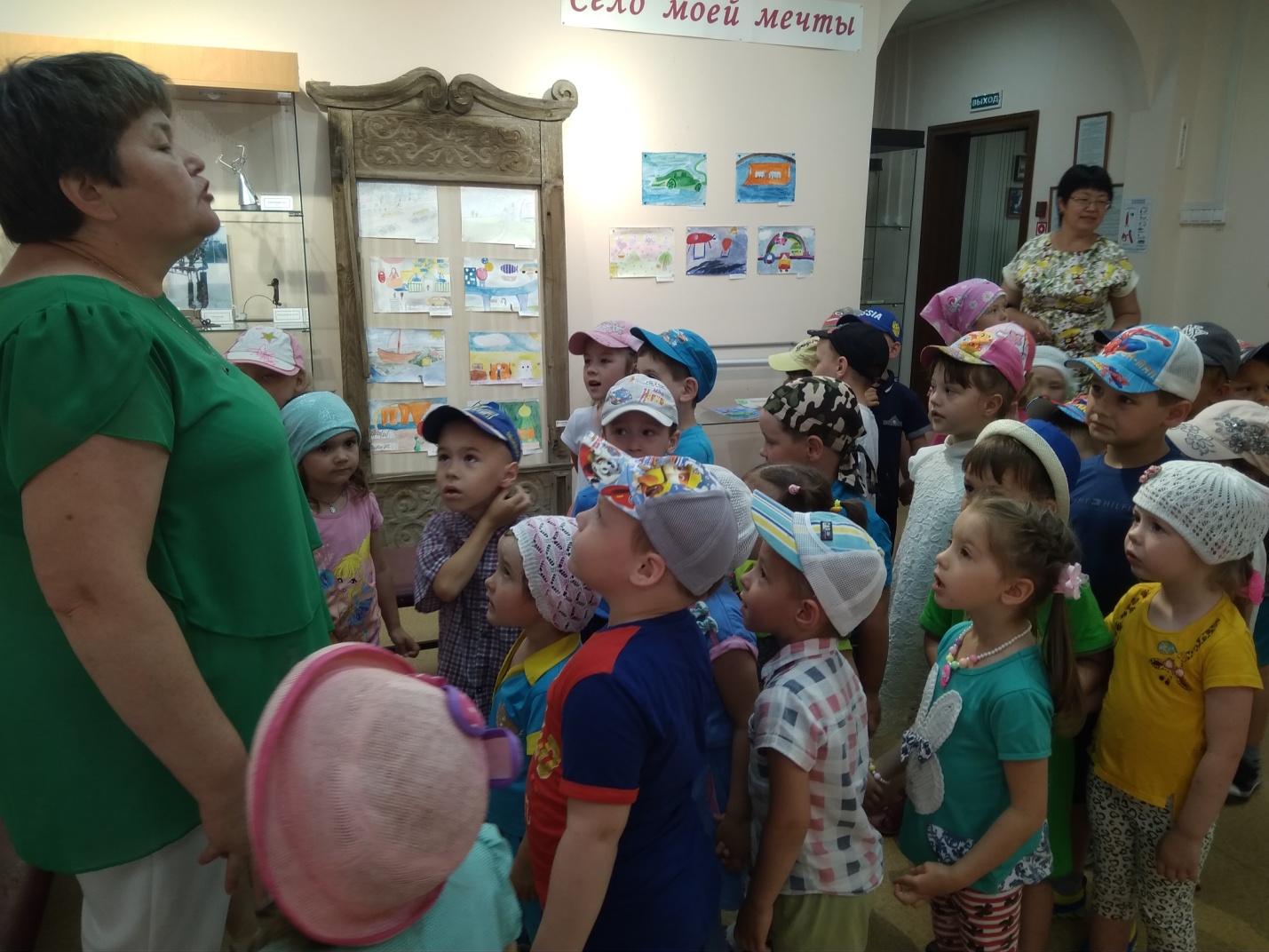 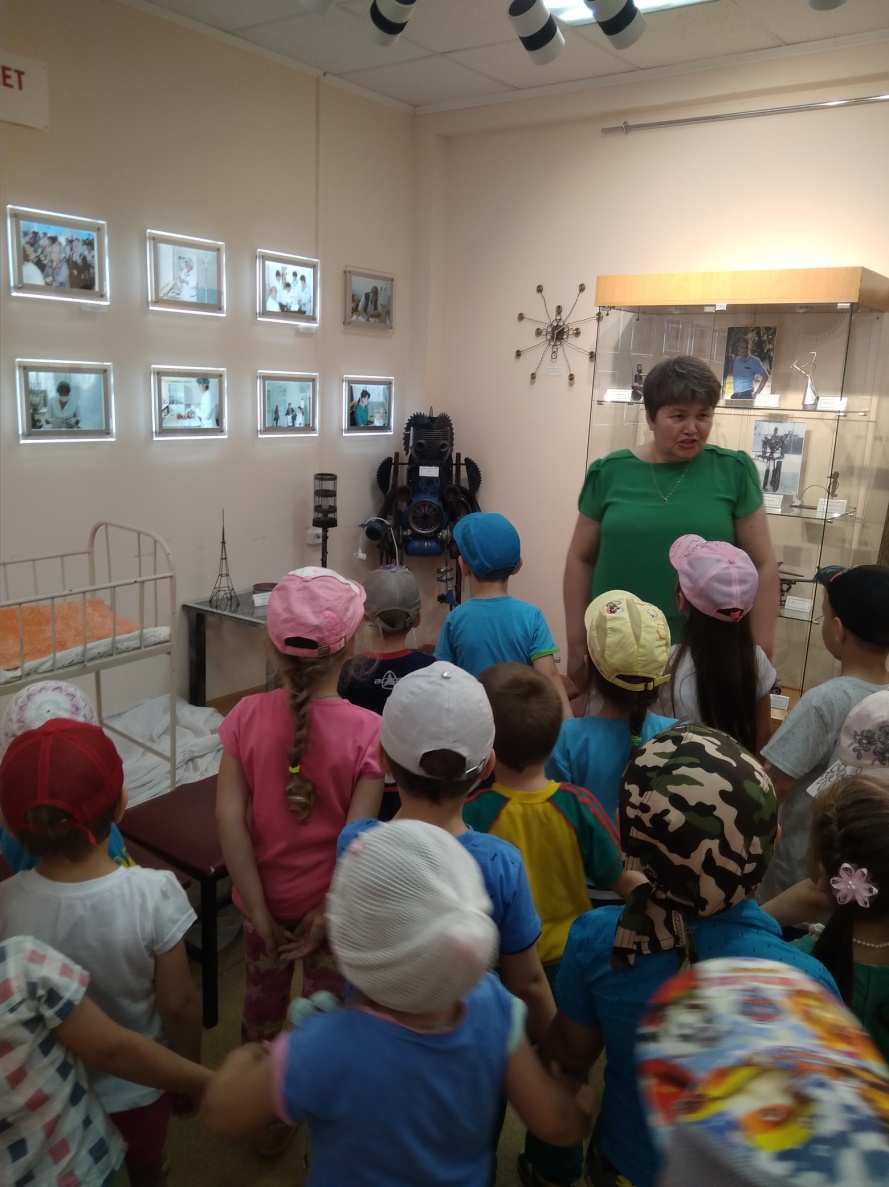 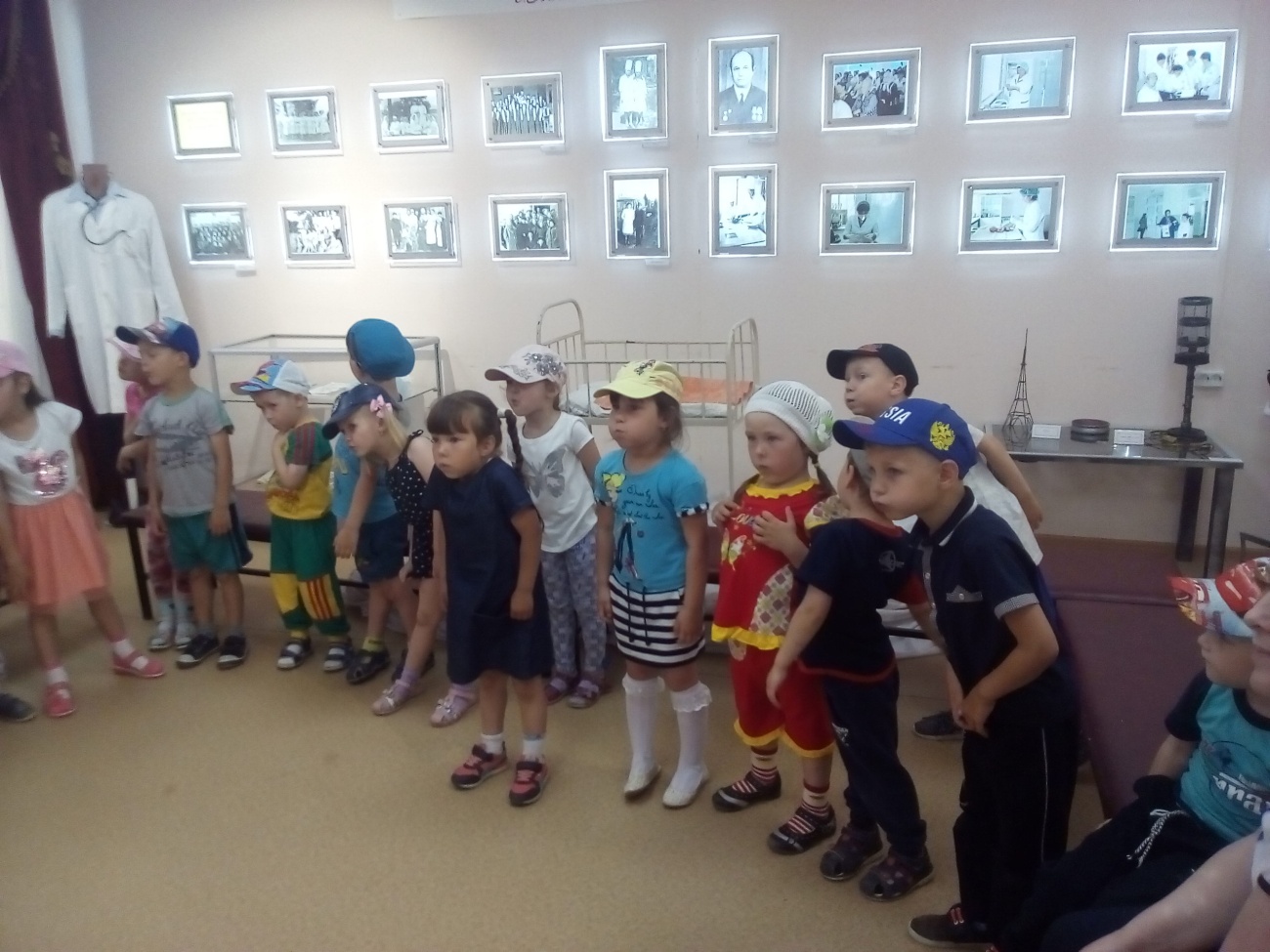 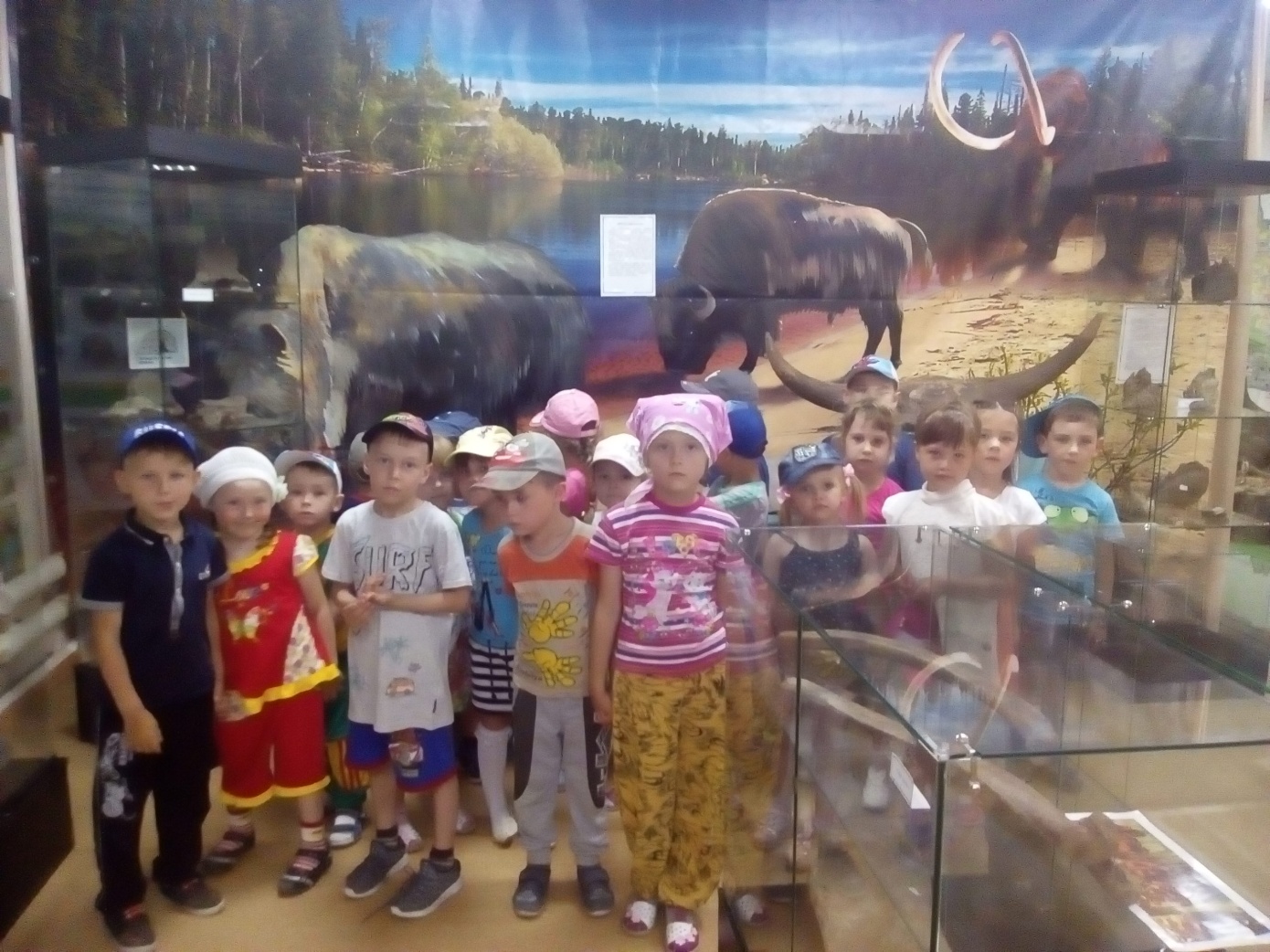 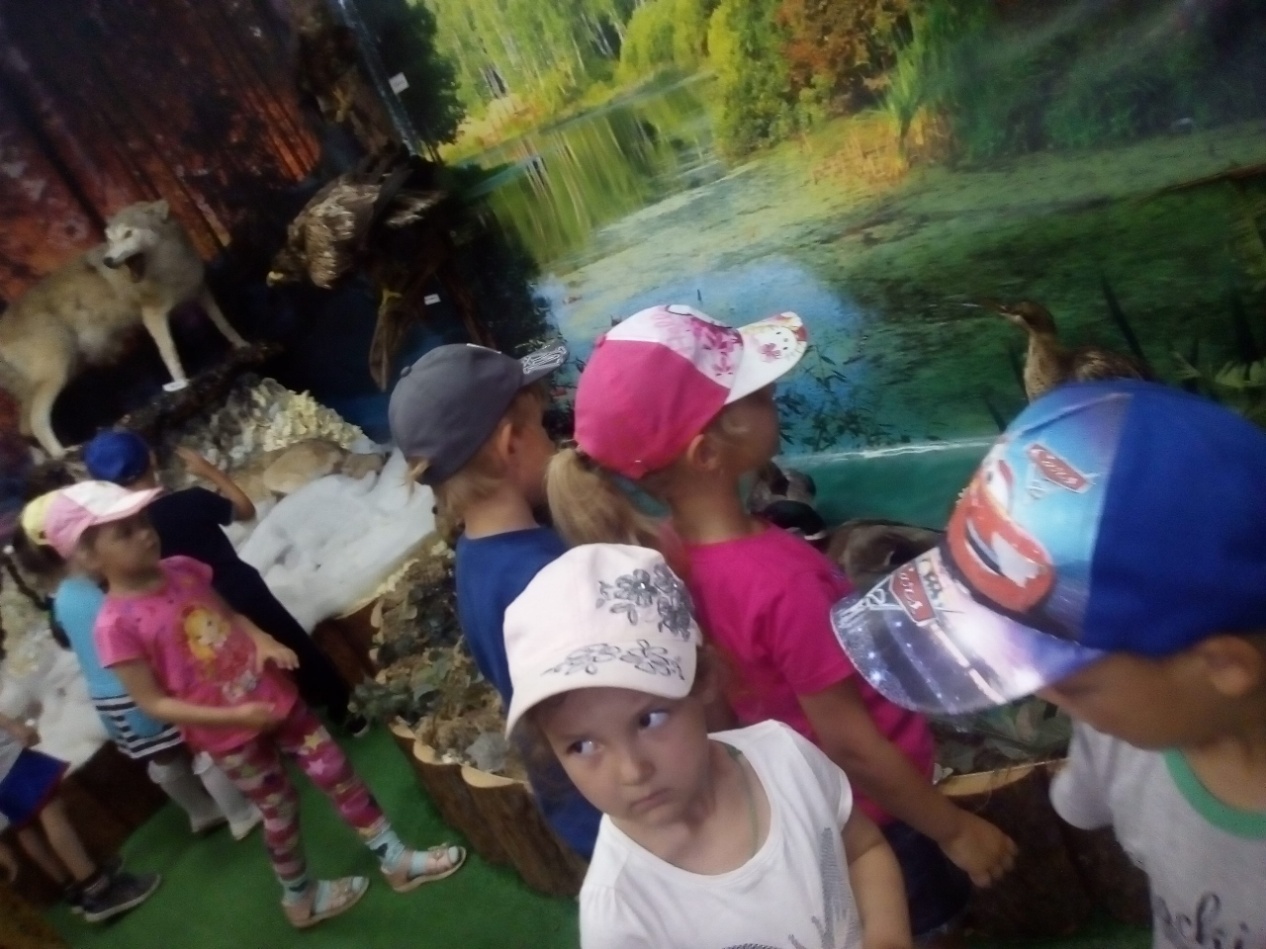 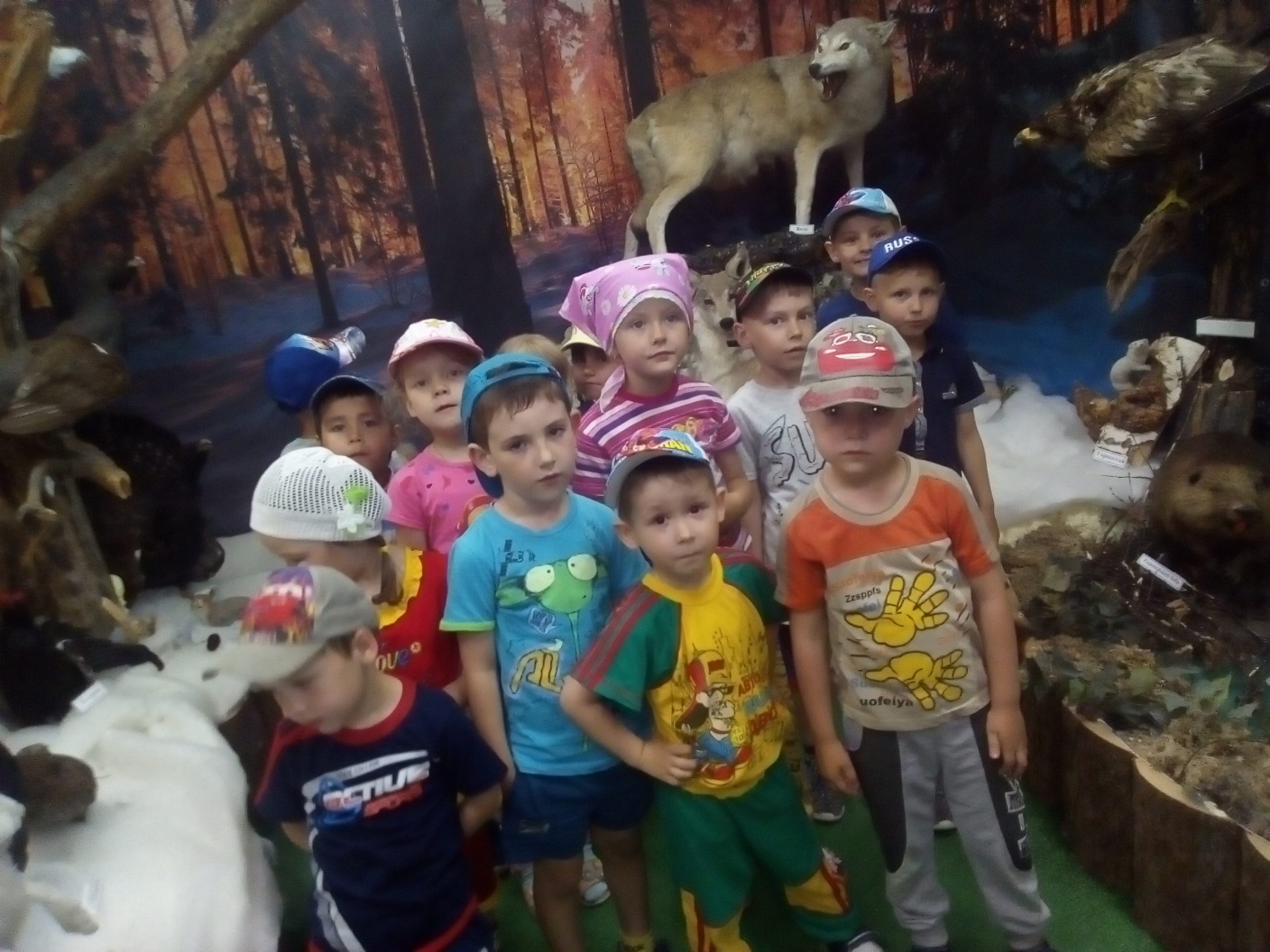 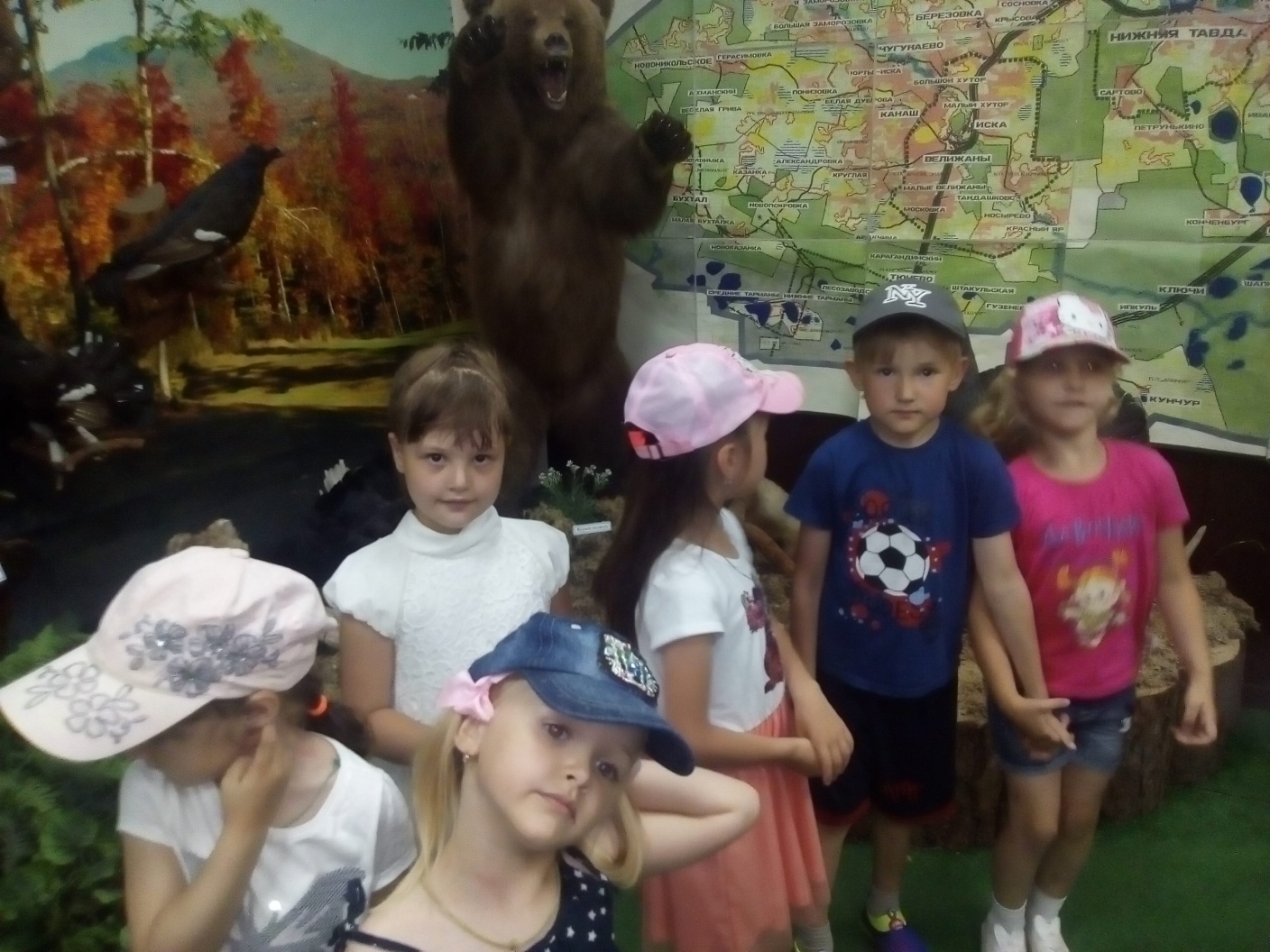 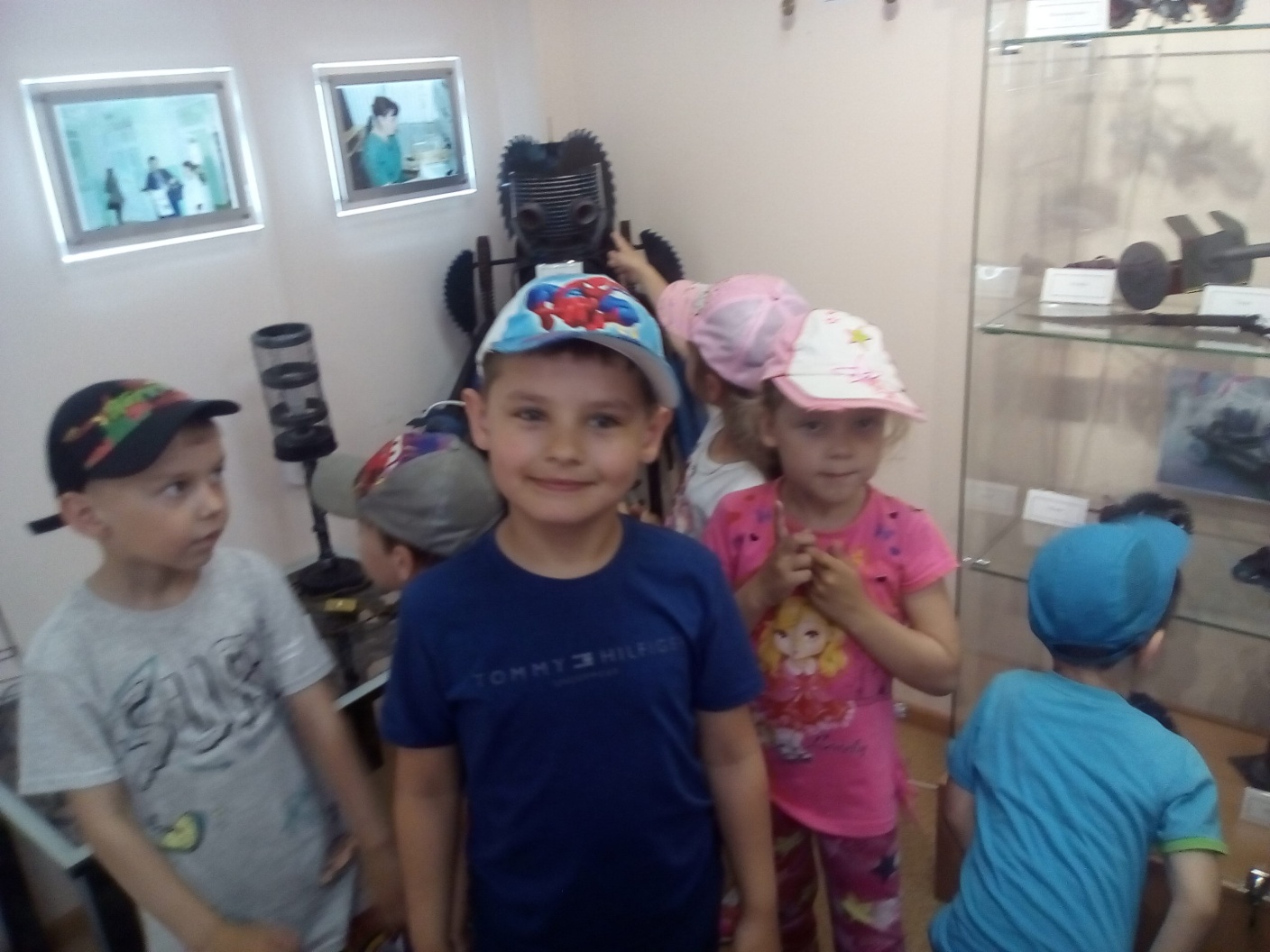 